                                        ТРЕНИРОВОЧНАЯ РАБОТА 2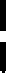 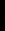 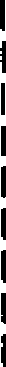                                                                       Часть 1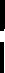                    Флакон шампуня стоит 190 рублей. Какое наибольшее число фла- конов  можно  купить на 1000 рублей  во время  распродажи, когда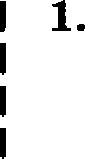 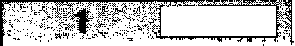 скидка  составляет  35% ?При работе фояарика батарейка постепенно разряжается, и на- пряжепие в электрической цепи фонарика падает. На рисунке no- назана зависимость напряжения в цепи от времени работы фона- рика. На гориооятвльвой оси отмечается время работы фонарика в часах, ha вертикальяой оси  — вапряжеяие  в вольтах.  Определите по рисунку, какое напряжение будет в цепи через 5 часов работн фоварика.  Ответ дайте в вольтах.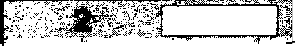 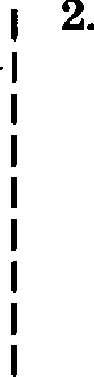 1,8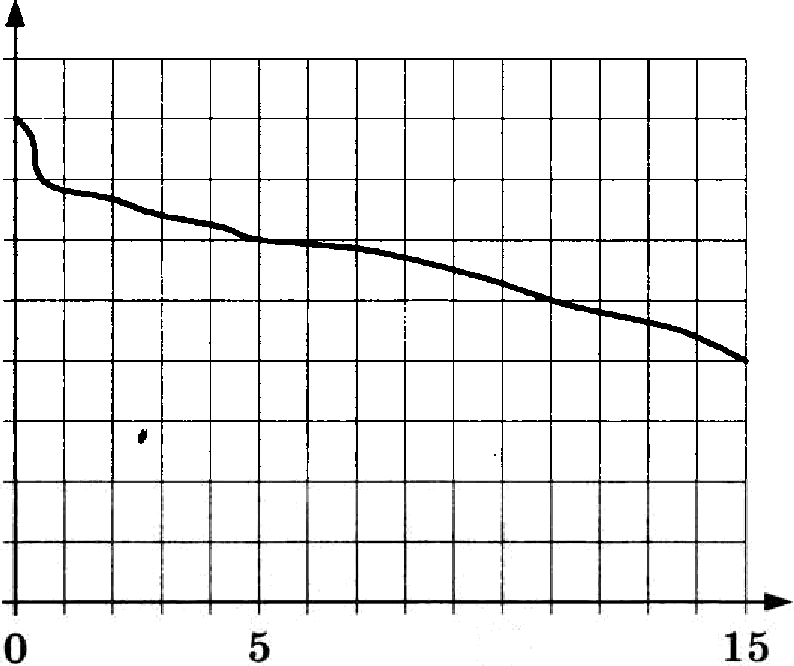 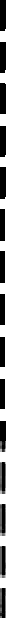 1,61,41,21,00,80,60,40,20,010                  Найдите площадь траоеции, изобра- жёввой ва клетчатой бумаге  с  разме- ром  клетки   1  см  х  1  см  (см.  рис.}. От-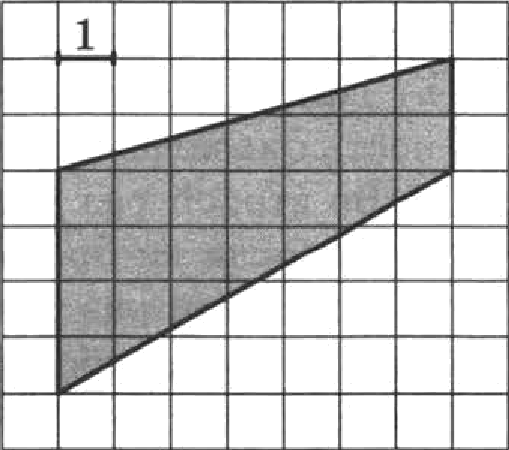 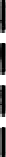 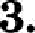 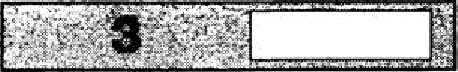 вет дайте в квадратвых  сантиметрах.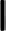 4.		Из   райоввого   цевтра   в   деревню  ежедвевво   ходит автобус.  Вероят- ность того, что в ооведельник в автобусе  окажется  меньюе  23  пас- сажиров, равна 0,85. Вероятность того, что окажется мевьше 12 пассажиров, равна 0,62. Найдите вероятность того, что число пac- Ј сажвров  будет  от  12  до  22.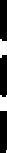 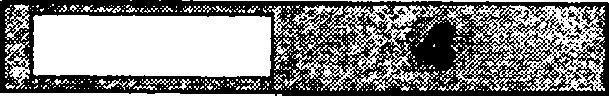 Найдите  корень уравнения	1 — 6z	= 7 .	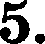 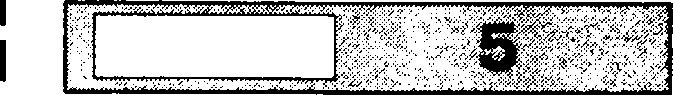 6.	В  четырёхугольник  ABCD  вписана  окружность,  ТВ   =  6,   BC   —— 4  и   Ј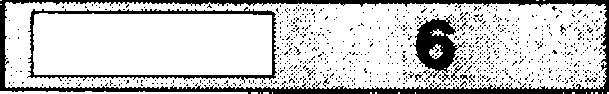 CD ——   16.   Найдите  четвёртук› сторону  четырёхугольТІИКа.	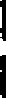 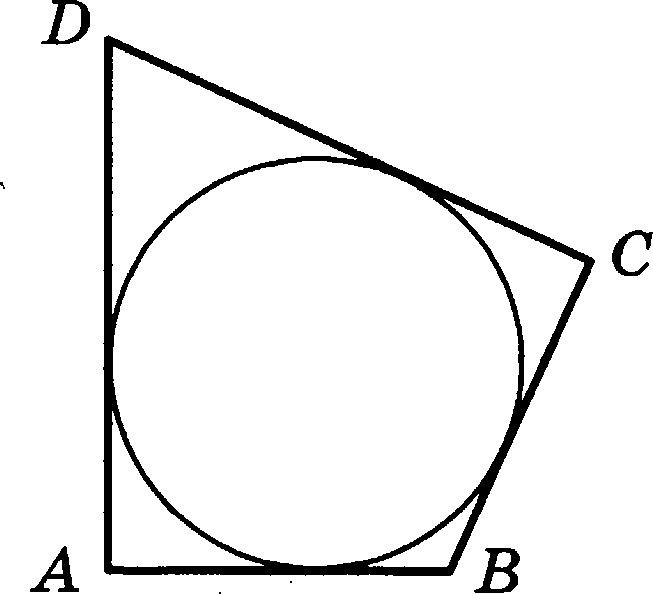 На  рисунке  иаображены  график  функции   у  =  /(z)  и  касательная   к нему    в  точке    с    абсциссой    z  .  Найдите    значение	производной	I функции  /(z)  в точке «о.		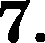 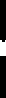 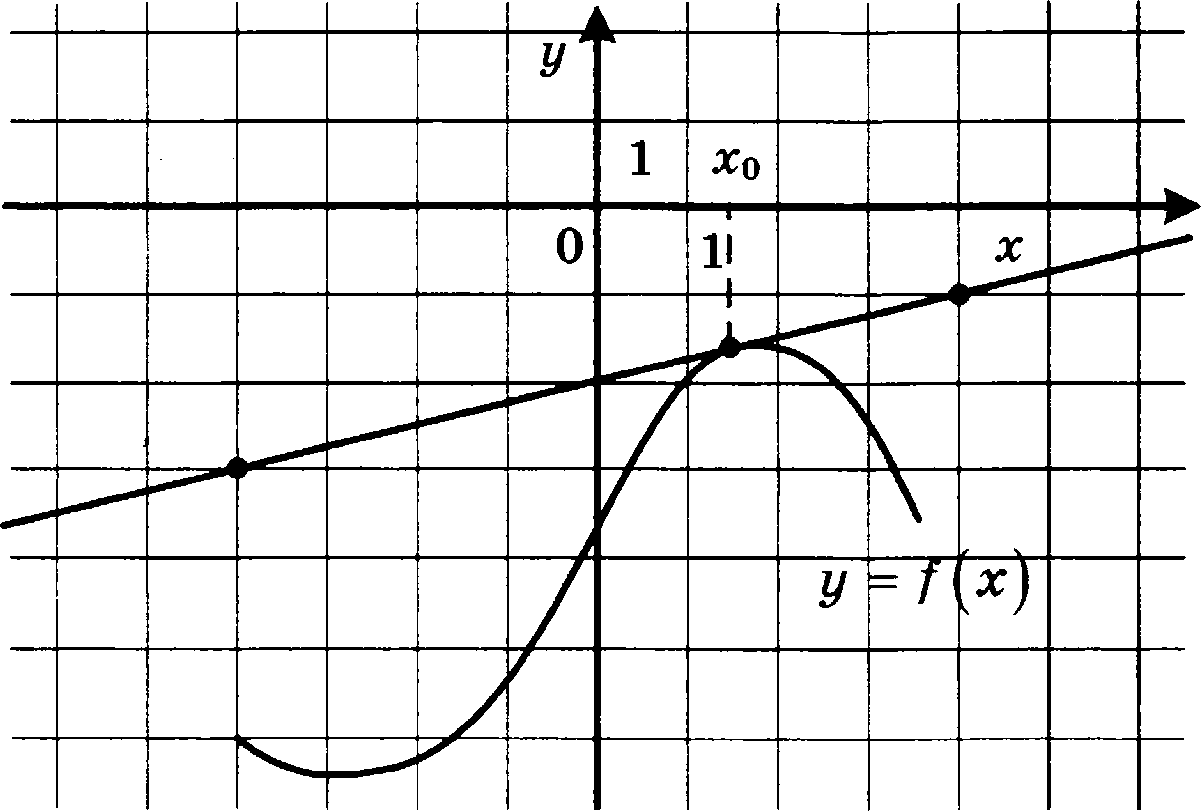 Шар вписан  в  циливдр.  Площадь  поверхности  шара  равна 78.  Ј		 Найдите   площадь   полной поверхности  цилиндра.	l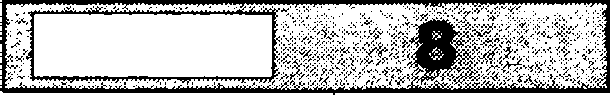 Часть Z	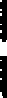 Найдитеааачениевырашеаия 6 cos 207°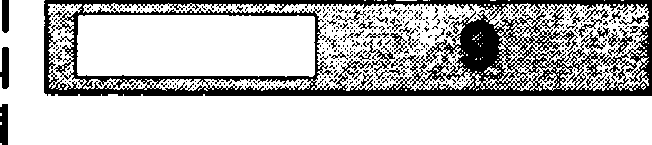 cos 27°       10.	Независимое   агентство   намерево   ввести   рейтинг   новостных   интер- I	нет-издаяий    яа   осяове   показателей    информативности   fn,  oпepa-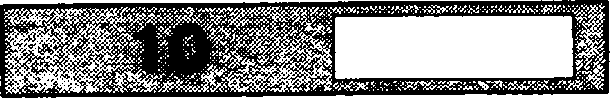 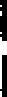 тивности  Op,   объективности   Tr   публикаций,   а  также  качества Q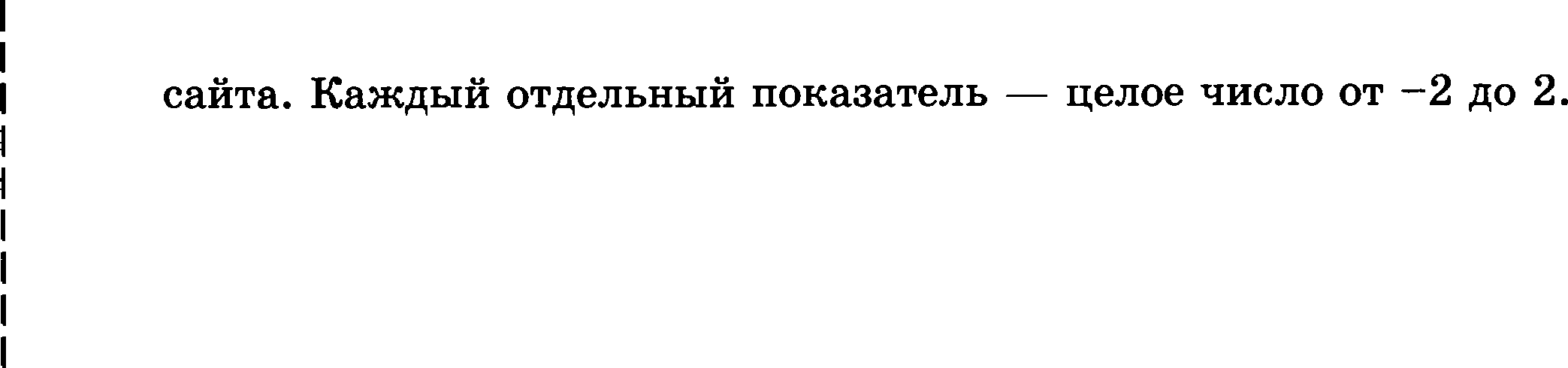 Составители  рейтинга  считают,   что  объективвость   ценится   вдвое, а информативность публикаций —  втрое  дороже,  чем  оператив- ность   и  качество  сайта.   Таким   образом,   формула   приняла вид3fn  + Op + 27’r + QI	Найдите,   каким  должво  быть  число  А,  чтобы  издание, у которого               все  показатели  максимальны,   получило  бы  рейтинг 1.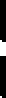     Ј 11.		Иа   пункта   А   в   пувкт   В   одновременно   выехали два  автомобиля. Первый   проехал   с   постоянной   скоростью   весь   путь.   Второй   пpo-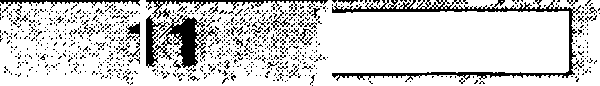 ј	ехал  первую  половину   пути  со  скоростью  44  км/ч,   а вторую  поло- I	вину  пути  — со скоростью,  на  21 км/ч  большей   скорости  первого, в   реаультате   чего   прибыл   в   В  одновременно   с   первым автомоби-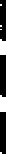 лем.  Найдите  скорость  первого автомобиля.  Ответ дайте  в км/ч. 		Ј	12.    Найдите  наибольшее  значение  функции  у  -   т'   +   6z'    +   19 на от- резке [—6; —2].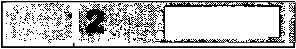 Не забудьте  перенести  все  ответы  в бланк ответов  №  1.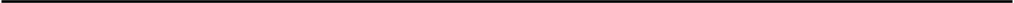 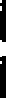 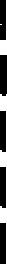 а) Рею ите  ураввение  $16’  IПZ )"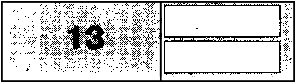 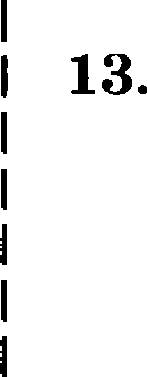 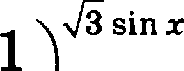 4б)Найдите все кораи эoro уравневил, прин	лешаіцие отрезку2п; Tx  .2       14.	Площадь  основания  ABCD  правильной  яетырёхугольной пирами-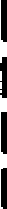 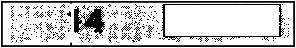 р,ы  SIABCD   равва  64,   а  площадь  сечения  пирамиды  олоскостью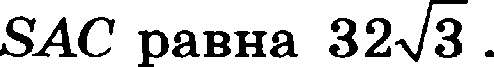 а) Докажите, что угол между плоскоетью основания пирамиды и боковым  ребром  равен 60°.6)  Найдите  площадь  боковой  поверхности пирамиды.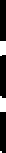 15.	Реюите  неравенство 	3	 	4	1	0.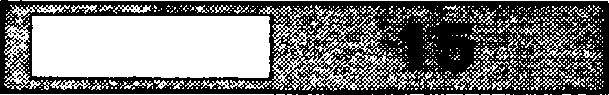 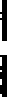 2"”-1	2””-1’16.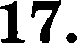 18.19.Медианы      Ai,  BB    п  ССi  треугольника  ВВС  пересекаются   в  точ-    ј       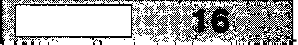 ветствеяяо.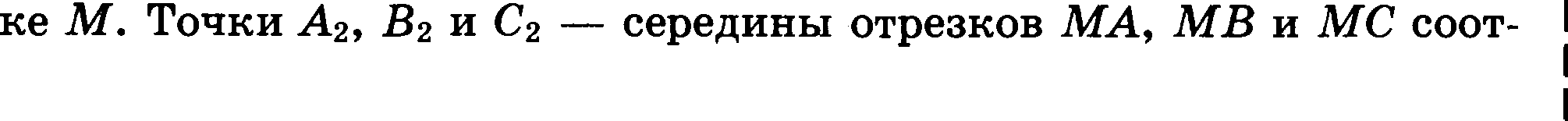 а) Докажите, что площадь шестиугольника мевьюе площади треугольяика ABC.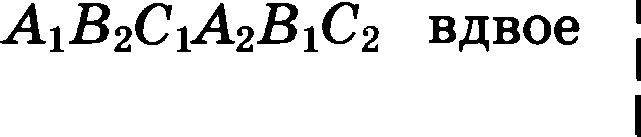 6)  Найдите   сумму   квадратов   всех   сторон  этого  тестиугольника,	i если известно,  что AB = 4, BC —— 7 н AC —— 8.	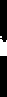 31  декабря  2014  года  Дмитрий  взял  в  банке  4 290 000  рублей  в          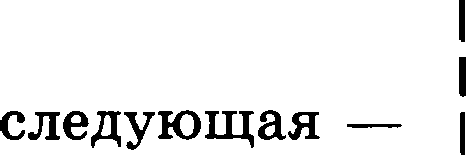 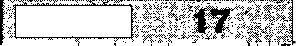 кредит  под  14,5%  годовых.  Схема  выплаты кредита31  декабря  каждого  следующего  года  банк  яачисляет проценты на	I оставшуюся сумму  долга  (то  есть  увеличивает  долг  на  14,5% ),  аа- тем  Дмитрий  переводит  в  банк  z  рублей.  Какой  должна  быть  сум- ма   z,    чтобы   Дмитрий   выплатил   долг   двумя  равными   платежами	I (то есть аа два года)?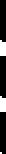 Найдите  все  значения  а,   при  каждом  из  которых   уравнение   z   —  o 2	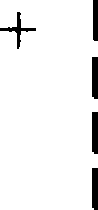 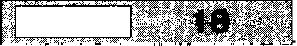 + 4a — 2) +  )z — o2  + 2a + 3) =  2в  — 5 имеет хотя бы одия корень  наотреаке [5;  23].Воарастающая   конечная   арифметическая   прогрессия   состоит   из   Iразличных  целых  веотрицательных  чисел.  Математик  вычислил         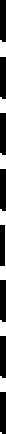 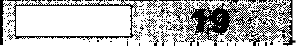 рааность между квадратом суммы всех члевов прогрессии и сум- мой их квадратов. Затем математик добавил к этой прогрессии следующий  её член  и  снова  вычислил  такую  же раавость.а) Приведите пример такой орогрессии, если во второй раз  раз- яость оказалась  на  40 больше,  чем  в  первый раз.6)  Во  второй  paa  рааность  оказалась  ва  1768  больше,  чем  в  первый  l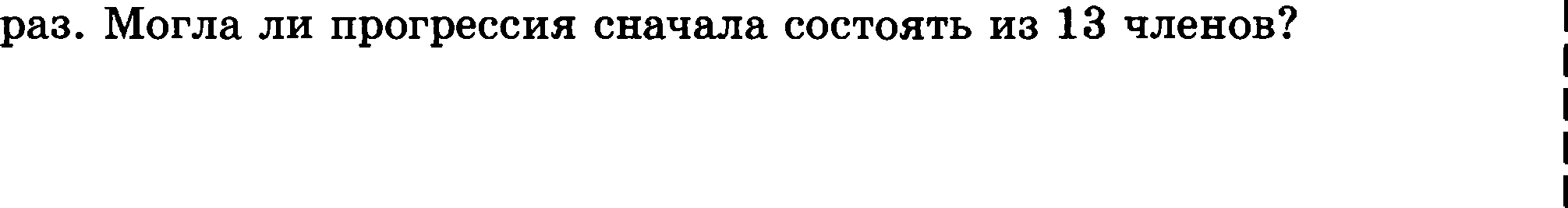 в) Во второй раз развость  оказалась  ва  1768  больше,  чем  в  первый раз. Какое наибольюее  количество  членов  могло  быть  в  nporpec- сии сначала?